Year 4 Maths Worksheet – Wednesday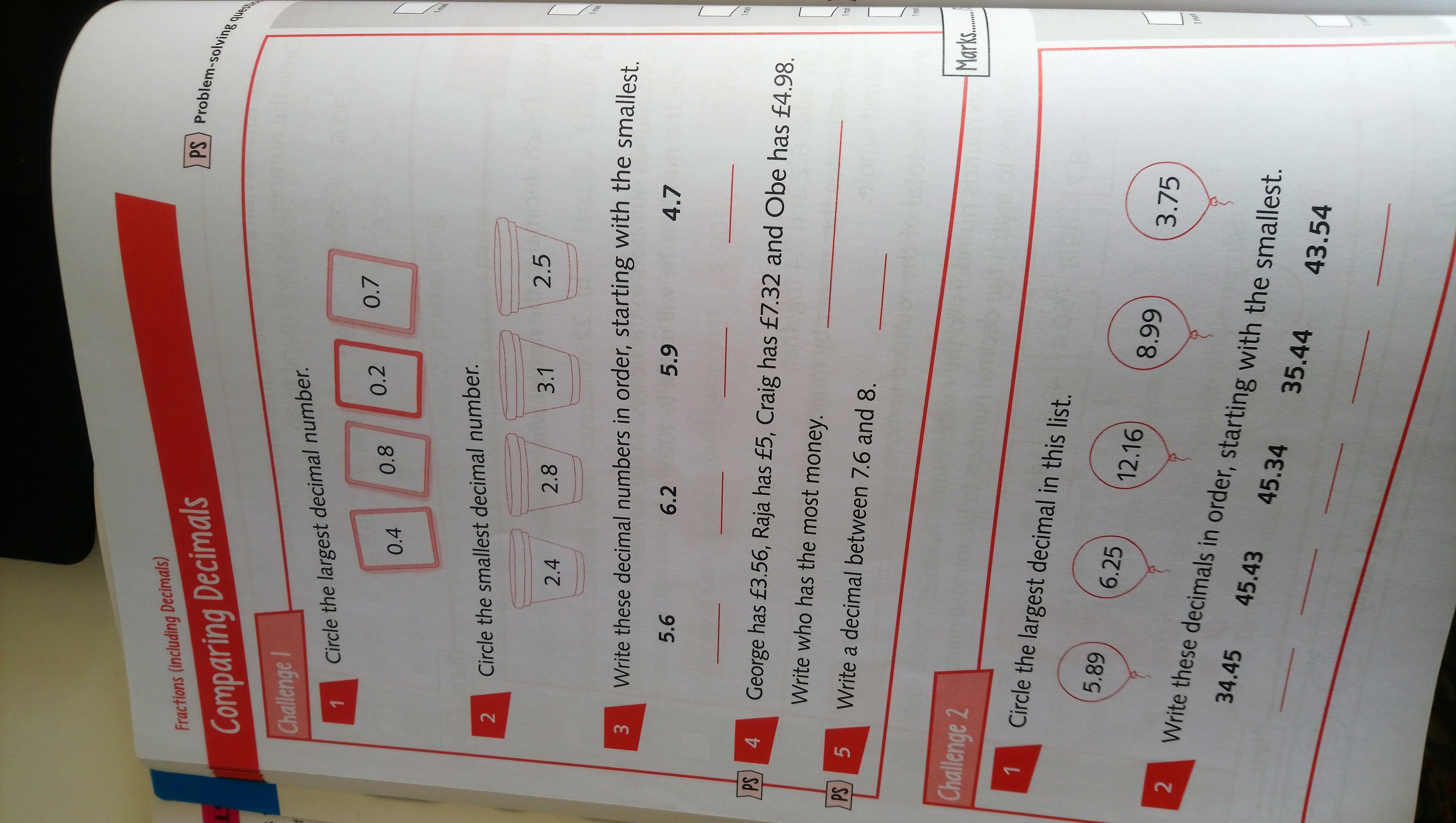 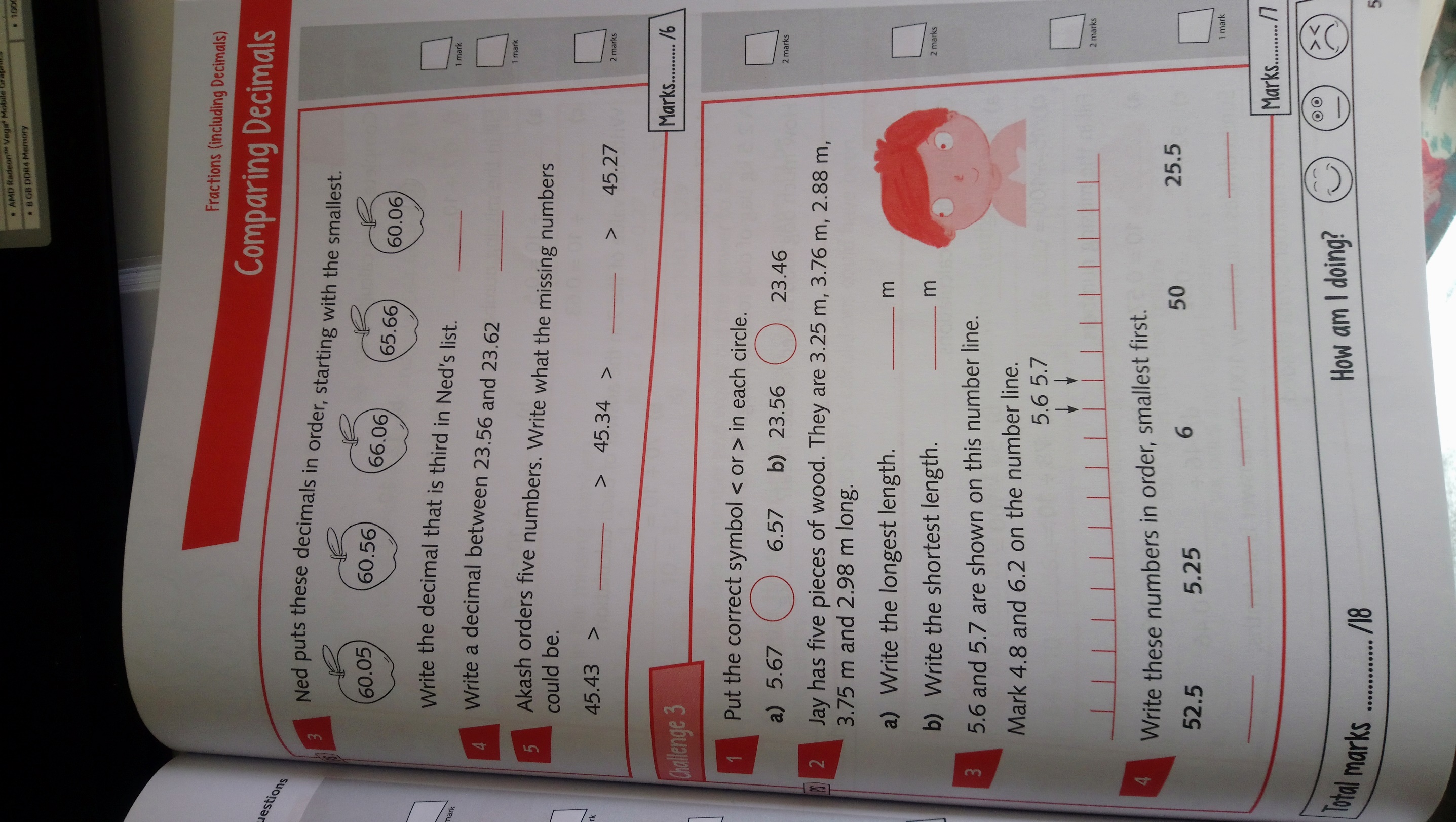 